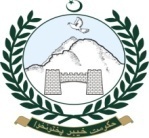 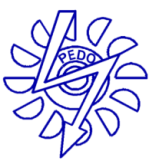 PAKHTUNKHWAENERGYDEVELOPMENT ORGANIZATION (PEDO)Government of Khyber Pakhtunkhwa PeshawarTENDER FOR EQUIPMENTSealed quotations are invited from eligible vender, fulfilling the under mentioned terms & condition, for supply of following office equipment.Terms& ConditionsSupplier must be on active Tax Payer List (ATL) of FBR.Having valid NTN/STRN and KPPRA registration.Rate shall be inclusive of all applicable taxes and duties etc.The Quantity/ Items may vary as per the requirement of the client.Call deposit @2% of quoted bid price must accompany the bid.Incomplete/ Conditional/ Ambiguous application shall not be considered.Competent authority reserves the right to reject any one or all the tender as per rule 47 of the KPPRA 2014.Tenders complete in all respects and clearly marked with (Tender for Equipment) must reach on or before 28th December 2018 on the address mentioned below, and will be opened on the same date, 2:00 PM, at the address stated below.Project Manager Feasibility Study Gabral Kalam HPP, PEDO, Peshawar222-PEDO House, 38/B-2 Phase-V, Hayatabad, Peshawar. Tel: 091-9217422, Email: aziz.. ahmad@pedo.pk